 VÝKRES VÝSTŘIŽKU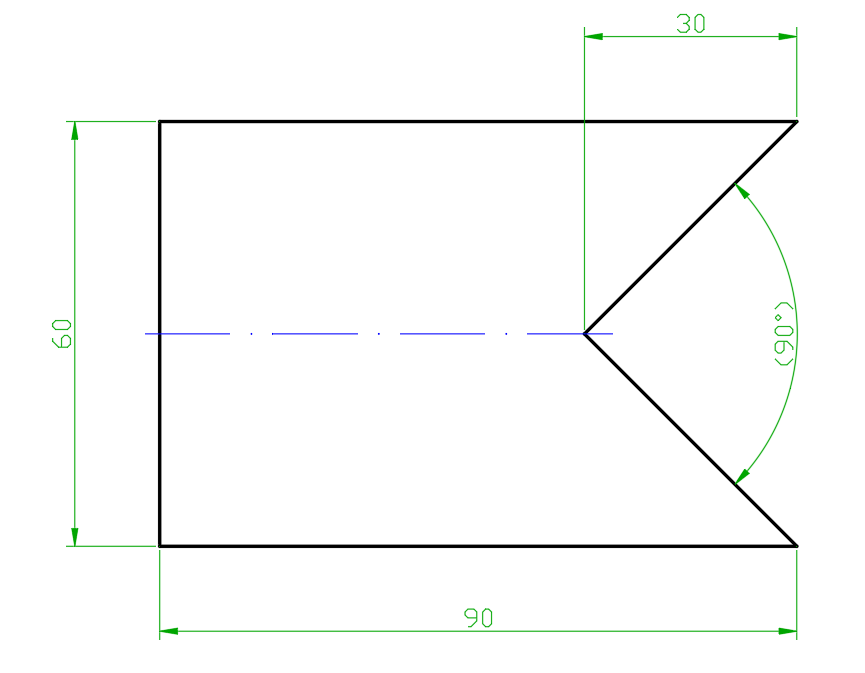 